Villaggio-Albergo classificato a 3 stelle	Allegato 5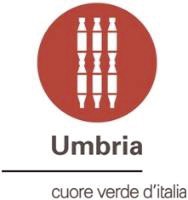 DETTAGLIO STRUTTURA(Art. 35 LR n. 8/2018)Denominazione  	Tipologia	 Indirizzo  	 Classificazione (1)  	Frazione  	Comune  	Prov.  	CAP  	Recapiti telefonici 		Fax  	Email	 Sito web  	Impresa Titolare  		  Legale rappresentante  		 P.IVA 	PEC  	Ricettività totaleUnità (2  	Riepilogo ricettività complessivaLetti (3)  	Bagni privati e riservati (4)  	Villaggio-Albergo classificato a 3 stelle	Allegato 5Segue Dettaglio StrutturaDenominazione  	Tipologia		 Comune  	Classificazione  	Dettaglio ricettività……..N.B. In ciascuna riga sono indicati i dati identificativi di ogni singola unità, aggiungendo le righe necessarieVillaggio-Albergo classificato a 3 stelle	Allegato 5Segue Dettaglio StrutturaDenominazione  	Tipologia		 Comune  	Classificazione  	Caratteristiche (7)In centro storico In area urbana In periferiaIn campagna Riva lago Vista lagoServiziAccessibile ai diversamente abili Animali ammessiAmmessi solo animali piccola taglia ParcheggioServizio transfert Wi-FiAria condizionata Spazi per convegni RistoranteServizio di ristorazione/catering Centro benesserePiscinaArea giochi per bambini ManeggioBiciclette e/o Mountain bikeVillaggio-Albergo classificato a 3 stelle	Allegato 5ANNOTAZIONIAssumono la denominazione di Villaggi-albergo gli esercizi dotati dei requisiti propri degli alberghi, caratterizzati dalla centralizzazione dei servizi in funzione di più stabili facenti parte di uno stesso complesso e inseriti in area attrezzata per il soggiorno e lo svago della clientela (LR 8/2018, art. 16, comma 5)ClassificazioneI Villaggi-albergo sono classificati in base ai requisiti posseduti, indicati nella Tabella A) allegata al Regolamento Regionale 8/2018, nel rispetto della normativa vigente, in particolare in materia di igiene a sanità, sicurezza, urbanistica, edilizia e prevenzione incendi e sono contrassegnati con 5 stelle, 4 stelle, 3 stelle (RR 8/2018, art. 2, commi 1 e 3).La classificazione ha validità quinquennale e decorre dal 1° gennaio 2019 (RR 8/2018, art. 29). Per le strutture ricettive che iniziano l’attività nel corso del quinquennio, la classificazione ha validità per la frazione residua (RR 8/2018, art. 6)UnitàIl termine “unità” comprende sia le camere e le suite che le unità abitative autonome (monolocale, bilocale, trilocale, appartamento)Nei Villaggi-albergo classificati a tre stelle le camere sono a uno, due, tre, quattro e oltre quattro posti letto, nel rispetto delle dimensioni minime di cui alla Tabella O) allegata al RR 8/2018, sia per le strutture già autorizzate (Sezione 1) che per quelle di nuova apertura o oggetto di ristrutturazione (Sezione 2) (RR 8/2018, art. 8, comma 1)LettiNel numero dei posti letto non devono essere considerati gli eventuali Letti aggiunti che, ai sensi dell’art. 9 del Regolamento Regionale n. 8/2018, possono essere aggiunti solo in via temporanea ed esclusivamente su richiesta del cliente, qualora la superficie della camera ne consenta la fruibilità. I letti aggiunti devono essere rimossi al momento della partenza del cliente.Bagni privati e riservatiAi sensi della vigente normativa regionale le strutture alberghiere, comunque classificate, non possono mettere a disposizione dei clienti camere sprovviste di bagno privato o riservatoIl bagno privato è posto all’interno della cameraIl bagno riservato è posto all’esterno della camera, nelle immediate vicinanze, ed è ad uso esclusivo dei clienti di una sola cameraSuiteAi sensi dell’art. 7, RR 8/2018, “assumono la definizione di suite le camere composte da almeno due vani distinti, di cui uno allestito a salotto e uno a camera da letto e da servizi igienici privati”.Tipi di unità:Camera singola con bagno privatoCamera singola con bagno riservatoCamera doppia con bagno privatoCamera doppia con bagno riservatoCamera tripla con bagno privatoCamera tripla con bagno riservatoCamera quadrupla con bagno privatoCamera quadrupla con bagno riservatoCamera oltre 4 letti con bagno privatoCamera oltre 4 letti con bagno riservatoSuiteMonolocaleBilocaleTrilocaleAppartamentoCaratteristicheLe caratteristiche individuano una specifica localizzazione della struttura e saranno utilizzate ai fini di analisi statistica. La scelta è multipla, ma si invita a non duplicare le informazioni. Ad esempio, “Centro storico” è alternativo a “In area urbana”, ”Riva lago” può essere contestuale a “In area urbana”; “In periferia” è diverso da “In campagna”.CamereCon bagnoprivatoCon bagnoriservatoCon bagnoriservatoTotalecamereTotalelettiCamera singolaCamera doppiaCamera triplaCamera quadruplaCamera a più di 4 lettiSuite (5)TotaliUnità abitative autonomeN. unitàN. LettiN. BagniMonolocaleBilocaleTrilocaleAppartamentoTotaliTipo di unità (6)PianoNumerounitàNome eventualeLettiBagniAccessibilediv. abili